全功能护理仿真标准化病人及多功能穿刺模拟人（标准化病人男/女各一台总预算4万元，穿刺模拟人2台总预算8万元，合计预算12万元）商务要求：至少保修一年，省内有维修点技术参数：组合式整体护理仿真标准化病人（男/女）各一JC-H610一、全功能护理仿真标准化病人1、具有高度灵活的关节，头部（前倾、后仰、开举下颌）；颈部（旋前、旋后、前屈、后伸）；躯干（旋前、旋后、前屈、后伸）；四肢（旋前、旋后、展收、屈伸、旋内、旋外；髋关节的内收、外展；腕关节和踝关节的屈伸、展收），可实现各种体位的摆放。 2、具有完全仿真的头颈部，面部材质柔软、手感真实；逼真的口腔（牙齿、舌、悬雍垂），逼真的气道（会厌、声门、喉、杓状软骨、声带、气管）和食道，连接胸腔内仿真的肺和胃。3、可进行经口、经鼻气管插管的操作；鼻胃管插管/洗胃、鼻饲法的操作；经口、鼻、气管造口吸痰法的操作；吸氧法的操作；气管切开术后护理。4、可进行脸部护理、头发护理、口腔护理、假牙清洁护理。5、模拟瞳孔一侧正常一侧散大的观察对比。6、可进行胸、腹部引流术后护理；回肠造口术后护理、结肠造口术后护理；乳腺癌切除术后护理；乳房检查和乳房护理。7、具有质感高度逼真的（男/女）会阴，材质的拉伸率和抗撕裂强度极高，可进行（男/女）导尿术的操作、留置导尿及护理、灌肠术的操作、妇科检查、阴道护理，可使用阴道窥器。8、可进行臀部肌肉注射、臀部压疮护理，配全套四个阶段压疮护理模块。二、静脉通道（选配组件）1、完整的上肢和下肢足部静脉血管系统，可进行静脉输液、采血和注射给药。2、配血液循环加压装置，可模拟静脉血管充盈，静脉穿刺有明显回血，静脉血循环流动，可逼真的完成静脉输液，输液滴数可控制，可使用输液泵或注射泵。3、配有上臂肌肉注射模块，可进行上臂肌肉注射。三、血压测量（选配组件）1、成人仿真手臂，用真实血压计进行无创血压的测量，具有korotkoff  Gap音。2、配血压测量控制器，可预置、设定血压值，设定的血压值可精确到1毫米汞柱。3、脉搏频率和音量大小可控制。4、显示收缩压、舒张压、心率数值，并有模拟汞柱动态显示。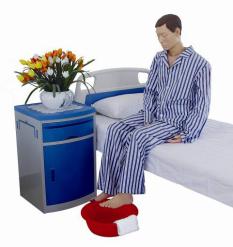 2综合多功能穿刺模拟人JC-D108产品简介：模拟真实人体解剖结构，体表骨性标志清楚可及，关节活动灵活，穿刺手感真实，设计了多种体位姿势、穿刺模块、叩诊浊音区、韧带阻力、负压抽吸、模拟血液等，可进行胸腔穿刺、腰椎穿刺、骨髓穿刺、心包穿刺训练。功能参数：1. 具有真实人体的仿生结构⑴全身表现为柔韧的无缝连接的仿真皮肤，皮下与肌肉组织，手感真实、触有弹性。⑵体内为完整的全身骨骼仿生结构，体现各部位真实的骨性标志。⑶全身内部骨骼各部位关节为金属构件连接，牢固耐用，可准确摆放各种穿刺体位。⑷可根据用户需求在此模型上添加新的穿刺模块。2. 功能指标。⑴胸腔穿刺：包括胸腔积液穿刺和气胸穿刺。①仿真病人可置放（面朝椅背）坐位、半卧位或侧卧位，叩诊胸腔积液穿刺部位可获实音区；②可沿肋骨上缘穿刺，可体会穿刺针透过壁层胸膜的落空感；③液胸穿刺可抽取胸腔积液；④气胸穿刺能表现气胸压力推动注射器活塞向上升起。⑵腰椎穿刺：①仿真病人可置放（弓状）腰椎穿刺体位；②可表现常用腰椎棘突间隙、双侧髂嵴最高点的体表标志；③可体会突破黄韧带的阻力与到达硬膜外腔的落空感，可呈现负压抽吸，可进行硬膜外腔麻醉；④继续进针可体会突破硬脊膜到达蛛网膜下腔的落空感，可收取流出的脑脊液。⑶骨髓穿刺：包括髂前上棘穿刺术，仿真病人表现真实的骨性标志，可置放仰卧位和侧卧位，可体会穿透骨皮质到达骨髓腔时突破感，可抽取骨髓液并进行骨髓涂片操作，配备骨髓穿刺模块。⑷心包穿刺：仿真病人可置放半卧位，胸骨剑突下与左肋弓下缘夹角处体表标志明显，解剖结构真实，心脏叩诊可获心脏浊音界，缓慢进针刺入心包腔有落空感，可抽取黄色模拟心包积液，穿刺过深将抽出红色模拟血液，提示刺入心腔内。 （5）该仿真病人可进行腹腔穿刺，穿刺有明显落空感，可抽出模拟腹腔积水。注：模型充分体现经济价值性，行穿刺功能同时，还可定制克雷氏骨折、根骨骨折等全身各处骨折形式。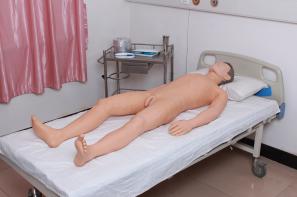 